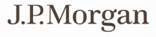 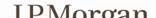 JP MORGAN CHASE BANK, N.A., TORONTO BRANCHJP MORGAN CHASE BANK, N.A., TORONTO BRANCHJP MORGAN CHASE BANK, N.A., TORONTO BRANCHJP MORGAN CHASE BANK, N.A., TORONTO BRANCHSTANDARD BUSINESS ACCOUNT SERVICE CHARGES / STATEMENT OF DISCLOSURESTANDARD BUSINESS ACCOUNT SERVICE CHARGES / STATEMENT OF DISCLOSURESTANDARD BUSINESS ACCOUNT SERVICE CHARGES / STATEMENT OF DISCLOSURESTANDARD BUSINESS ACCOUNT SERVICE CHARGES / STATEMENT OF DISCLOSUREEffective JANUARY 1, 2013Effective JANUARY 1, 2013Effective JANUARY 1, 2013Effective JANUARY 1, 2013SERVICECHARGE CANADIAN ACCOUNTSCHARGE USD ACCOUNTSUnit of MeasureBusiness Account ServicesBusiness Account ServicesBusiness Account ServicesBusiness Account ServicesAccount MaintenanceCAD 25.00USD 25.00Monthly feeDaily Single Branch ZBA SweepCAD 55.00USD 55.00Monthly feeInterim Bank StatementCAD 5.00USD 5.00Per additional statementAccount Statement Paper - DailyCAD 25.00USD 25.00Per accountAccount Statement Paper -  WeeklyCAD 25.00USD 25.00Per accountAccount Statement Paper -  MonthlyCAD 25.00USD 25.00Per accountPaper Check ReturnCAD 0.04USD 0.04Per check itemPaper Check Return MaintenanceCAD 30.00USD 30.00Monthly maintenance feeIncoming Electronic Funds Transfer (EFT)  CreditCAD 0.80USD 0.80Per transactionIncoming Electronic Funds Transfer (EFT)  DebitCAD 0.80USD 0.80Per transactionCheck CertificationCAD 10.00USD 10.00Per checkBank ConfirmationCAD 20.00USD 20.00Per confirmationBank Credit CheckCAD 25.00USD 25.00Per credit checkCash and Coin SupplyN/AN/ANot a standard offeringBusiness Account ClosingNo ChargeNo ChargePer account regardless of when the account was openedInactive AccountNo ChargeNo ChargeInactive after 12 consecutive months of inactivity. Notice is sent at two and five years of inactivity.Unclaimed Balances - Inactive  AccountNo ChargeN/AAfter nine years of inactivity, account will be closed and the balance will be transferred to the Bank of Canada.Cash Deposit ServicesCash Deposit ServicesCash Deposit ServicesCash Deposit ServicesCash DepositsCAD 2.50USD 2.50Per $1000 deposited (minimun charge of $25.00)Check Deposit ServicesCheck Deposit ServicesCheck Deposit ServicesCheck Deposit ServicesCheck Deposit Credit EntryCAD 0.80USD 0.80Per transaction (One day float applied to USD items)Deposited ItemCAD 0.15USD 0.15Per itemMail DepositCAD 5.00USD 5.00Per depositPost-Dated Check Held For DepositCAD 2.00USD 2.00Per check (Maximum ten days future dated)Returned Check - for any reason including  NSFCAD 5.00USD 5.00Per itemOver The Counter (OTC)  DepositCAD 1.85USD 1.85Per depositOver The Counter (OTC) Deposit Service  ItemCAD 0.10USD 0.10Per itemCollection ItemCAD 25.00USD 25.00Per checkCheck Disbursements ServicesCheck Disbursements ServicesCheck Disbursements ServicesCheck Disbursements ServicesCheck PaidCAD 0.90USD 0.90Per item (USD items eligible for Canadian clearing only)Electronic Image Capture and  StorageCAD 0.10USD 0.10Per check imaged (7 year archive)CD Image Capture and StorageCAD 40.00USD 30.00Per CDCD Check Imaging ServiceCAD 0.04USD 0.03Per check imagedStop PaymentCAD 9.00USD 9.00Per itemNSF ChargeCAD 20.00USD 20.00Per itemCheck Overdraft FeeCAD 5.00USD 5.00Check  causing/increasing overdraftBank Draft IssuanceCAD 10.00USD 10.00Per draftJP MORGAN CHASE BANK, N.A., TORONTO BRANCHJP MORGAN CHASE BANK, N.A., TORONTO BRANCHJP MORGAN CHASE BANK, N.A., TORONTO BRANCHJP MORGAN CHASE BANK, N.A., TORONTO BRANCHSTANDARD BUSINESS ACCOUNT SERVICE CHARGES / STATEMENT OF DISCLOSURESTANDARD BUSINESS ACCOUNT SERVICE CHARGES / STATEMENT OF DISCLOSURESTANDARD BUSINESS ACCOUNT SERVICE CHARGES / STATEMENT OF DISCLOSURESTANDARD BUSINESS ACCOUNT SERVICE CHARGES / STATEMENT OF DISCLOSUREEffective JANUARY 1, 2013Effective JANUARY 1, 2013Effective JANUARY 1, 2013Effective JANUARY 1, 2013SERVICECHARGE CANADIAN ACCOUNTSCHARGE USD ACCOUNTSUnit of MeasureElectronic TransactionsElectronic TransactionsElectronic TransactionsElectronic TransactionsIncoming WireCAD 5.00USD 5.00Per wireIncoming Wire - manualCAD 10.00USD 10.00Per wire manually processedOutgoing Wire - Straight Through Processing  (STP)CAD 15.00USD 15.00Per automated wire instructionOutgoing Wire - RepairedCAD 20.00USD 20.00Per automated wire instruction requiring repairOutgoing Wire - Manually  ProcessedCAD 100.00USD 100.00Per telephonic wire instruction receivedAll Book TransfersCAD 2.50USD 2.50Per book transfer debit or creditElectronic Funds Transfer (EFT) Batch  FileCAD 5.00USD 5.00Per fileElectronic Funds Transfer (EFT) Debit  PullCAD 0.40USD 0.40Per transactionElectronic Funds Transfer (EFT) Credit  PushCAD 0.40USD 0.40Per transactionElectronic Funds Transfer (EFT)  RepairCAD 2.00USD 2.00Per repairElectronic Funds Transfer (EFT) Credit  ReturnCAD 5.00USD 5.00Per returned itemElectronic Funds Transfer (EFT) Debit  ReturnCAD 20.00CAD 20.00Per returned itemElectronic Funds Transfer (EFT)  RecallCAD 20.00USD 20.00Per payment recalledPayment Trace InvestigationCAD 20.00USD 20.00Per payment traceOnline Government Tax Payments:Online Government Tax Payments:Online Government Tax Payments:Online Government Tax Payments:Tax Payment Enrolment (one-time)CAD 25.00N/Aper EnrolmentTax Payment TransactionCAD 5.00N/Aper paymentOther ServicesOther ServicesOther ServicesOther ServicesTelephone InquiryCAD 3.50USD 3.50Per callEmail AdviceCAD 5.00USD 5.00Per emailFax Advice or Confirmation - localCAD 8.00USD 8.00Per faxFax Advice or Confirmation - long  distanceCAD 10.00USD 10.00Per faxCourier ServiceCAD 25.00USD 25.00Per courierInvestigations - manually initiatedCAD 30.00USD 30.00Per investigationInvestigations - electronically initiated < 6  monthsCAD 30.00USD 25.00Per investigationInvestigations - electronically initiated > 6  monthsCAD 50.00USD 50.00Per investigationComplex InvestigationsCAD 50.00USD 50.00Per complex investigationDisclosure Statements:This document may not contain charges for all business deposit account services you may require. The charges set out in this document are the standard fees for common services applicable to business deposit accounts. For more information about other products, services and fees not included in this document, please contact us at the link below and follow the Contact Us prompts:This document may not contain charges for all business deposit account services you may require. The charges set out in this document are the standard fees for common services applicable to business deposit accounts. For more information about other products, services and fees not included in this document, please contact us at the link below and follow the Contact Us prompts:This document may not contain charges for all business deposit account services you may require. The charges set out in this document are the standard fees for common services applicable to business deposit accounts. For more information about other products, services and fees not included in this document, please contact us at the link below and follow the Contact Us prompts:This document may not contain charges for all business deposit account services you may require. The charges set out in this document are the standard fees for common services applicable to business deposit accounts. For more information about other products, services and fees not included in this document, please contact us at the link below and follow the Contact Us prompts:http://www.jpmorgan.com/tss/General/US_and_Canada/1159315905099http://www.jpmorgan.com/tss/General/US_and_Canada/1159315905099http://www.jpmorgan.com/tss/General/US_and_Canada/1159315905099http://www.jpmorgan.com/tss/General/US_and_Canada/1159315905099If the amount of a service charge applicable to a business account cannot be established at the time the account is opened J.P. Morgan will provide you with notice of the amount of the charge as soon as practicable after the amount is established.If the amount of a service charge applicable to a business account cannot be established at the time the account is opened J.P. Morgan will provide you with notice of the amount of the charge as soon as practicable after the amount is established.If the amount of a service charge applicable to a business account cannot be established at the time the account is opened J.P. Morgan will provide you with notice of the amount of the charge as soon as practicable after the amount is established.If the amount of a service charge applicable to a business account cannot be established at the time the account is opened J.P. Morgan will provide you with notice of the amount of the charge as soon as practicable after the amount is established.Business clients who have signed a separate agreement with J.P. Morgan confirming non-standard pricing for the services disclosed herein are not affected by these charges during the term of the agreement.Business clients who have signed a separate agreement with J.P. Morgan confirming non-standard pricing for the services disclosed herein are not affected by these charges during the term of the agreement.Business clients who have signed a separate agreement with J.P. Morgan confirming non-standard pricing for the services disclosed herein are not affected by these charges during the term of the agreement.Business clients who have signed a separate agreement with J.P. Morgan confirming non-standard pricing for the services disclosed herein are not affected by these charges during the term of the agreement.Charges for business account services can be levied in the currency of the account, the equivalent CAD/USD conversion at the prevailing rate at the time the fees are processed or based on a compensating balance arrangement.Charges for business account services can be levied in the currency of the account, the equivalent CAD/USD conversion at the prevailing rate at the time the fees are processed or based on a compensating balance arrangement.Charges for business account services can be levied in the currency of the account, the equivalent CAD/USD conversion at the prevailing rate at the time the fees are processed or based on a compensating balance arrangement.Charges for business account services can be levied in the currency of the account, the equivalent CAD/USD conversion at the prevailing rate at the time the fees are processed or based on a compensating balance arrangement.